Пальчиковые игры для малышейЧем больше умеет рука, тем умнее ее обладатель.Важная роль пальчиковой гимнастики в том, что она стимулирует моторные и речевые зоны мозга, способствующие более быстрому формированию речи.Благодаря пальчиковым играм дети получают разнообразные сенсорные впечатления, развиваются внимательность, способность сосредотачиваться.Пальчиковые игры содействуют радостной атмосфере, формируют добрые взаимоотношения между воспитателем и детьми.Малышам трудно одновременно проговаривать текст и выполнять движения, поэтому им достаточно повторять их вместе с воспитателем или родителями. В свою очередь взрослый должен читать текст максимально выразительно, эмоционально: выделять отдельные слова, делать паузы, говорить то шепотом, то повышая голос.Пальчиковые игры можно сопровождать пением. Музыка, речь, движения содействуют радостным, плодотворным, эффективным занятиям.«Шарик». Все пальчики обеих рук – «в щепотке» и соприкасаются кончиками. В этом положении дуем на них, при этом пальчики принимают форму шара. Воздух «выходит», и пальчики принимают исходное положение.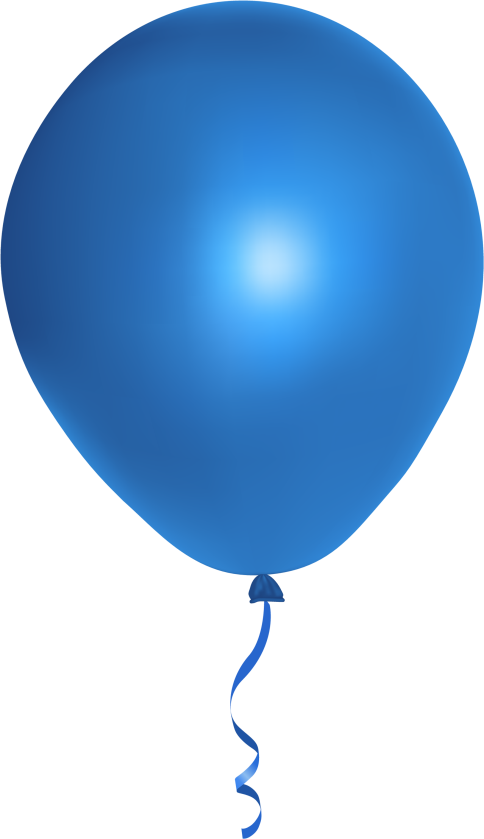 Надуваем быстро шарик.Он становится большой.Вдруг шар лопнул, воздух вышел –Стал он тонкий и худой.«Юла»Я юлу кручу, верчу,И тебя я научу.Большим пальцем проводить по кончикам других пальцев, от указательного до мизинца и наоборот. Выполнять как правой, так и левой рукой.«Это я».Это глазки. Вот, вот.Это ушки. Вот, вот.Это нос, это рот.Там спинка. Тут живот.Это ручки. Хлоп-хлоп.Это ножки. Топ- топ.Ох, устали вытрем лоб!Дети показывают части тела и выполняют движения в соответствии с текстом.«Капустка».Мы капустку рубим-рубим, 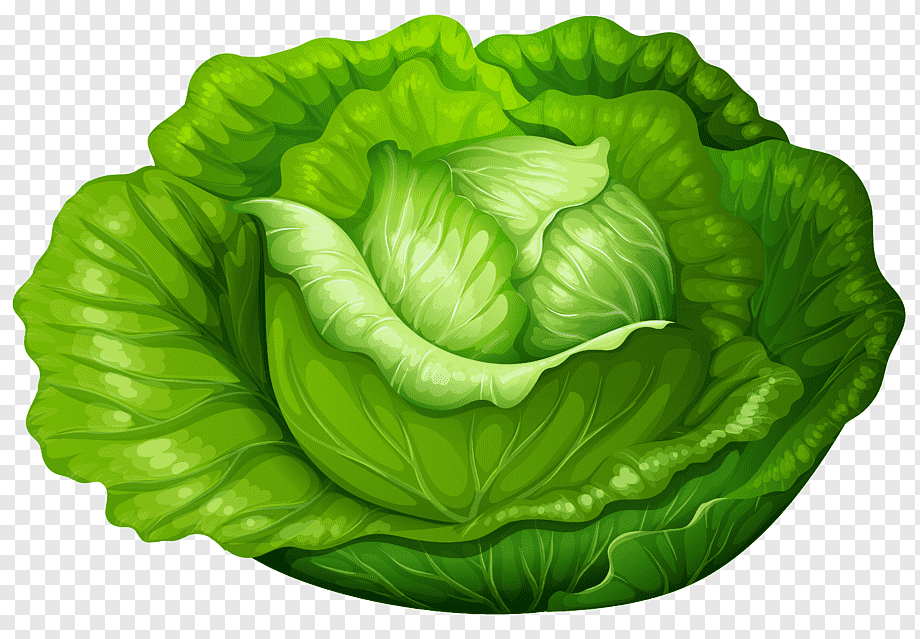 Мы капустку солим-солим,Мы капустку трём-трём,Мы капустку жмём-жмём.Движения прямыми ладонями вверх-вниз, поочерёдное поглаживание подушечек пальцев, потирать кулачок о кулачок. Сжимать и разжимать кулачки.«Ёлочка»Перед нами ёлочка.Пальцы переплетены, большие подняты вверх.Шишечки, иголочки,Кулачки, «иголочки»- раздвинуть пальцы.Шарики, фонарики,Ладошки держать «ковшиком».Зайки и свечки,«Зайчики» - указательные пальцы.Звёзды, человечки.Ладошка в виде звезды, «человечки» - походить пальчиками. «Помощник»Посуду моет наш Антошка,Моет вилку, чашку, ложку,Потирать ладошки друг об друга («мыть посуду»).Вымыл блюдце и стаканИ закрыл покрепче кран.Разгибать пальцы из кулачка, начиная с мизинца. Выполнять имитирующие движения. «Жаворонок»Птичка, птичка, прилетай! 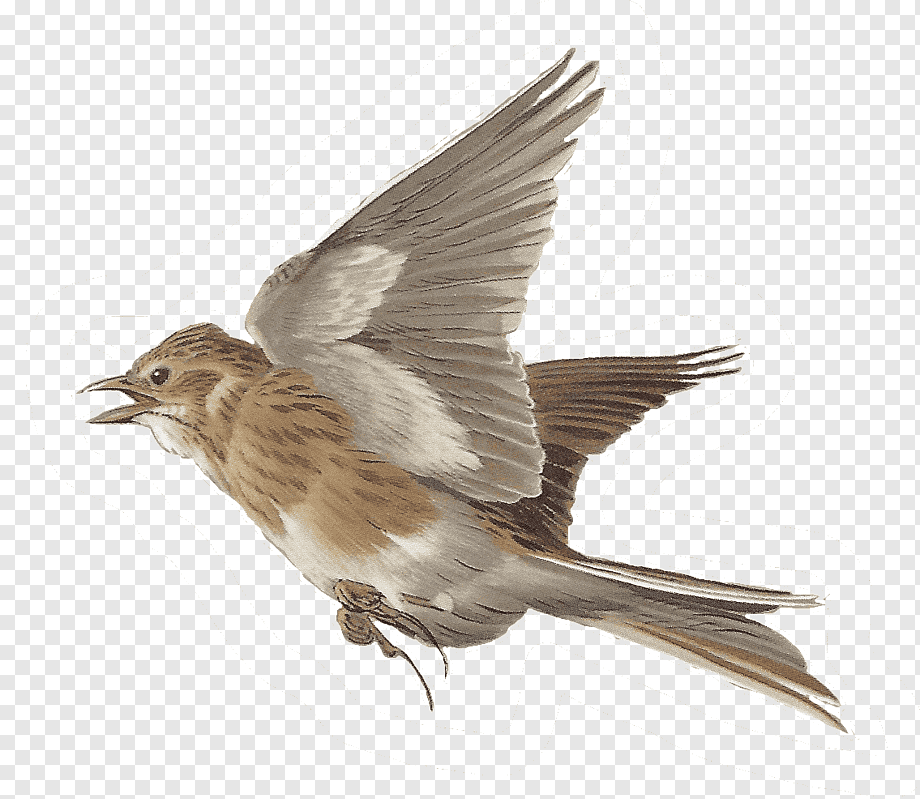 Весну-красну зазывай!Птичка крылышками машет,Веселит детишек наших!Дети показывают движениями кистей рук, как летит птичка.«К нам весна пришла»К нам весна пришла,Цветы красивые принесла!Ручки протягивают вперёд «с букетом».В палисадник мы пошлиИ венок себе сплели!Пальчики двигаются, будто плетут венок.«Цветочек для мамочки»Ой, в нашем цветникеБольшой цветок на стебельке.Раскрывать и закрывать кулачок, пальчики, будто лепестки.От ветерка качается,Движения руками вправо-влево.И мне улыбается!Я мамочку поцелуюИ цветочек подарю ей!Мимика, жесты.«Семья»С каждой строкой дети загибают по одному пальчику, начиная с большого.Этот пальчик – дедушка,Этот пальчик – бабушка,Этот пальчик – мамочка,Этот пальчик – папочка,Этот пальчик – я.Вот и вся моя семья!